THAILAND – Phuket – Phuket From a Different Perspective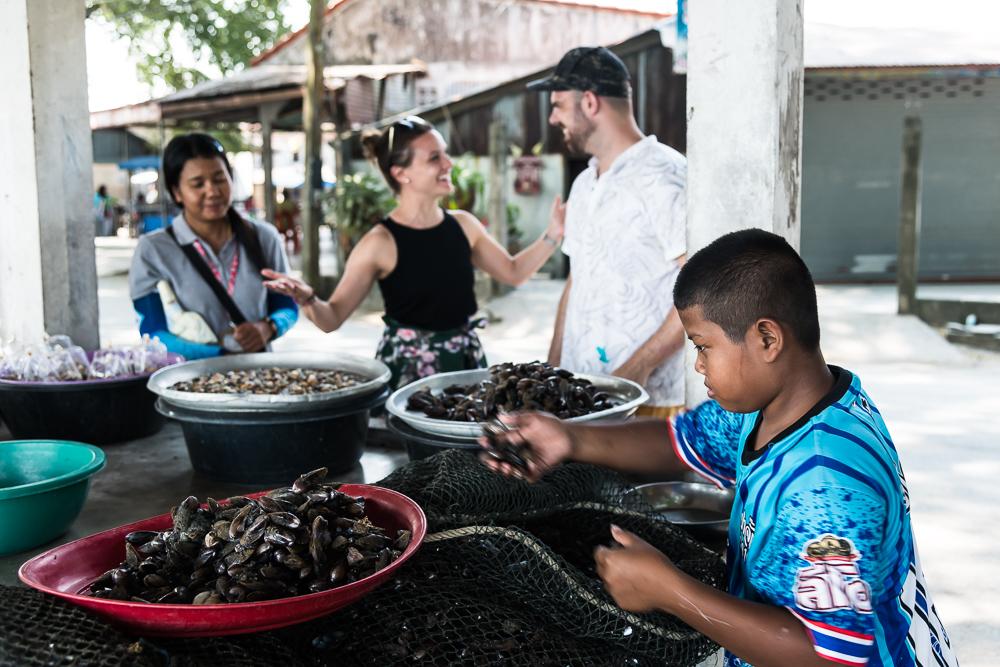 Over ViewThemeArt & Culture, Classic, HoneymoonCountry - CityThailand - PhuketMarket segmentGroups, Thematic LeisurePrice Level$$$$Max pax34SeasonalityPossible all year round (but best period is from November until April)Arrival cityPHUKETDeparture cityPHUKETDescriptionPhuket is well known as a prime beach destination in Thailand, and rightfully so! But this activity gives travelers the opportunity to really understand the history and culture of the island that many visitors may be unaware of. From local temples with interesting history, to Phuket’s old town and rarely visited sea nomad communities, this itinerary weaves together many interesting sites that only insiders know. A must for anyone who wants to look past the main attractions for a “behind the scenes” look at the island. Selling pointsAn activity to give a different dimension to a beach stay in PhuketGreat for a wide public, from couples to families to groupsA full day but with a relaxed tempo (late departure and early return)Perfect to get an insider look of Phuket island and the local sites that can be found thereAn easily accessible activity, as the visits are combined by air-conditioned vehicleSustainabilityLevel Of The ExcursionLow - This activity impacts local community, culture and/or environment in a small but meaningful wayThe Impact Of This ExcursionSocial/cultural ImpactCultural Conservation, Empowerment and educationEnvironment ImpactTransportationEconomic ImpactLocal individual benefitsAdditional InformationPositive impactsThis activity aims to show a different side of Phuket by focusing on areas that are rarely visited by tourist, but still highlighting the island’s rich history and heritage. Multiple stops along the way benefit individual sellers and the community as a whole.Negative impactsThe transportation used during the activity uses fossil fuel which causes Co2 emissions.Time And TransportationPhotos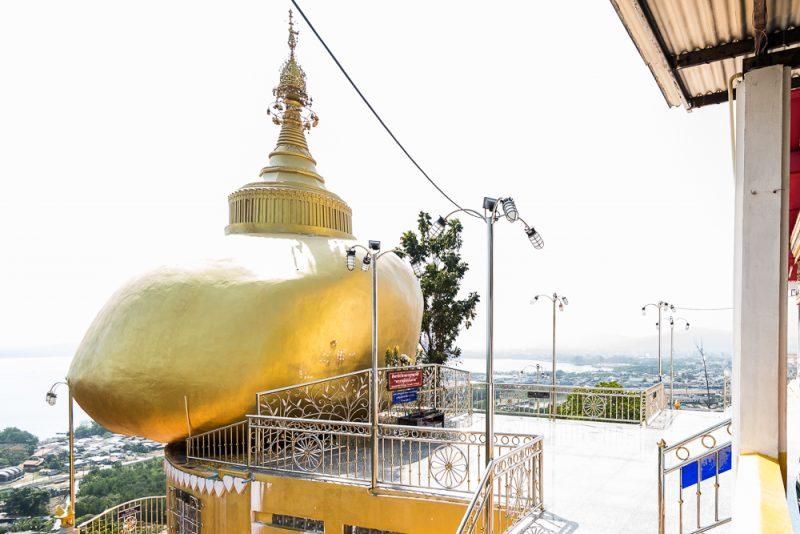 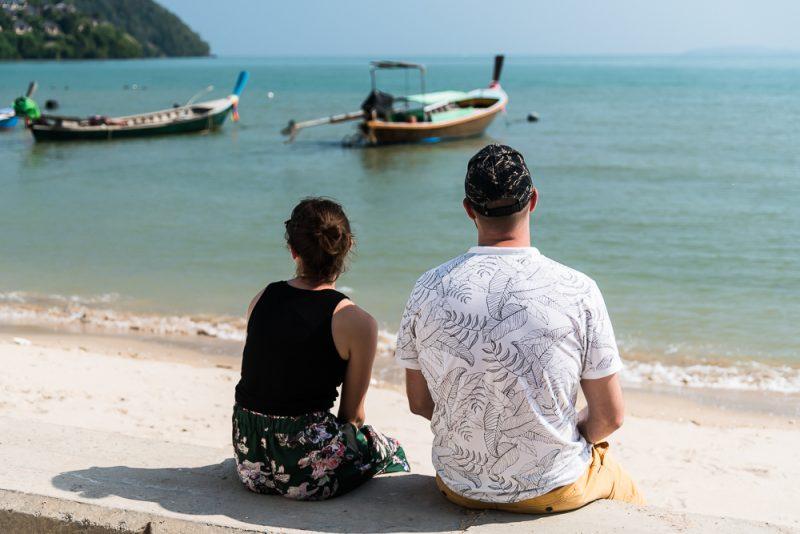 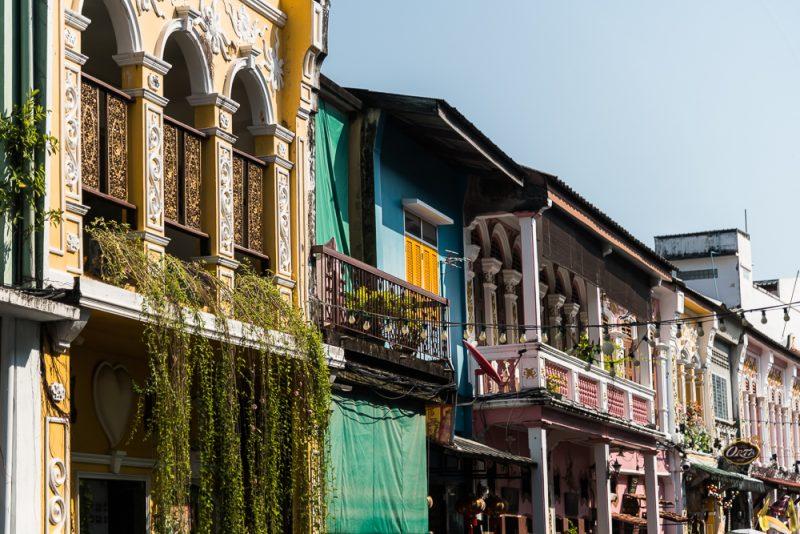 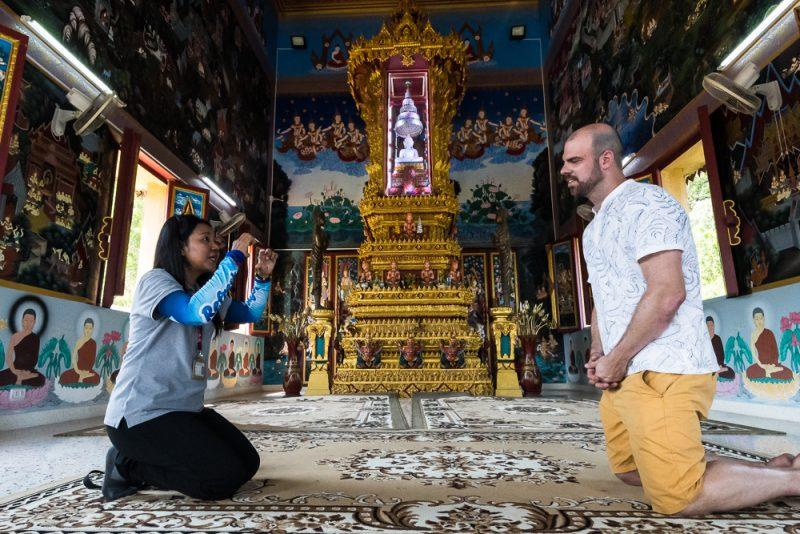 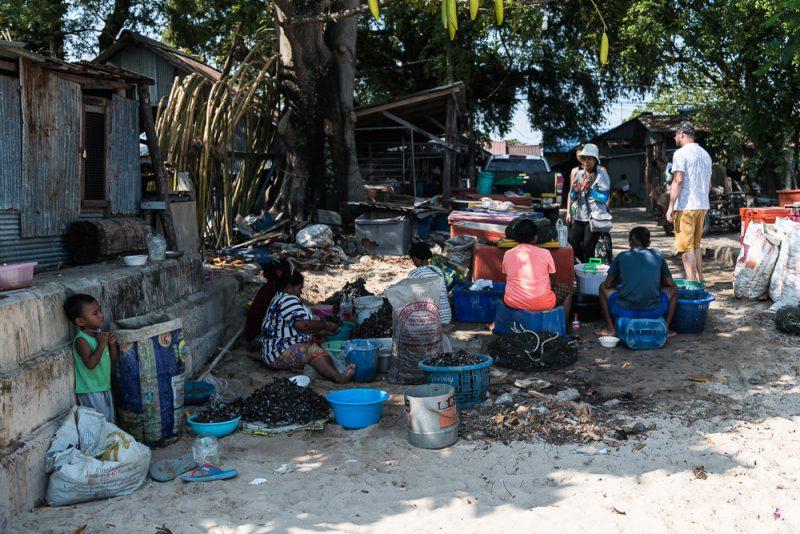 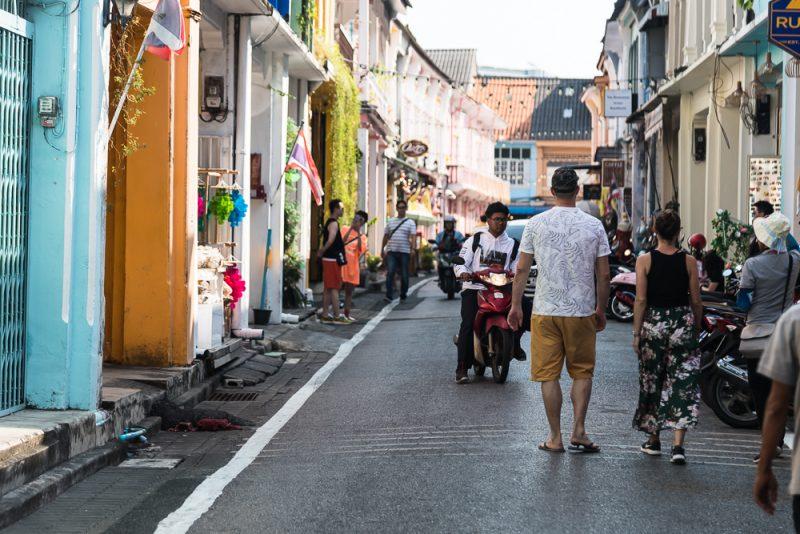 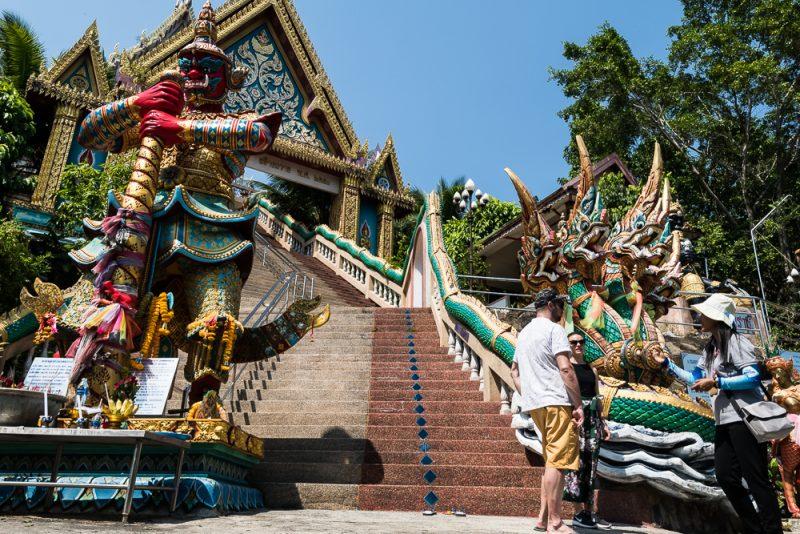 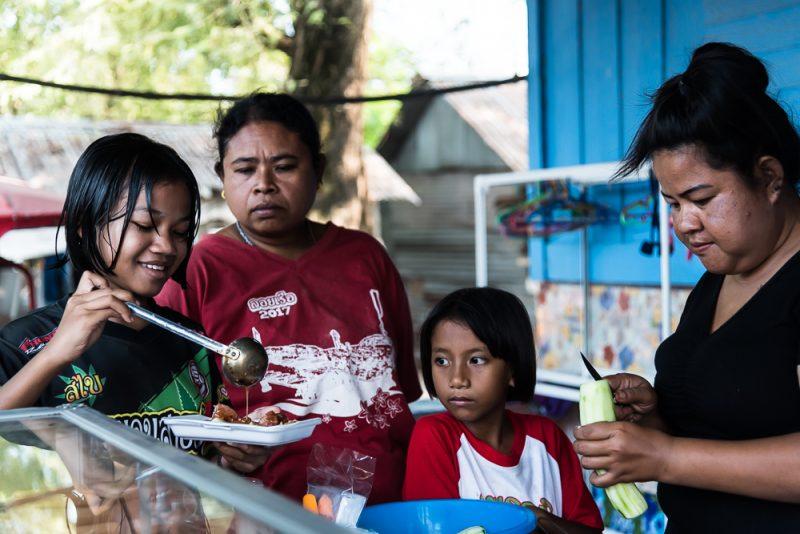 Easia Travel Head OfficeVietnam Head OfficeC/o: ATS Hotel, Suite 326 &327, 33B Pham Ngu Lao Street, Hanoi, VietnamTel: +84 24-39 33 13 62www.easia-travel.com